Бриф на SEO продвижение	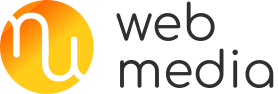 Внимательно и ответственно заполните этот бриф, чтобы мы могли выявить уникальные особенности вашего проекта. Ответы на эти вопросы избавят нас и вас от лишней траты времени и приведут к отличному результату.Когда заполните бриф, просим этот документ выслать нам на почту info@webmedia31.ruПри заполнении просим использовать корректные данные и действительную информацию. Обращаем Ваше внимание, что информация, передаваемая Вами через бриф, конфиденциальна и передаче третьим лицам не подлежит.Контактная информацияДАТА ЗАПОЛНЕНИЯОписаниеРегион продвиженияРедактирование сайтаДоступ к сайтуИстория продвижения сайтаРекомендуемые к заполнению пунктыВаши комментарии, вопросы, пожеланияБлагодарим Вас за время и внимание, уделённое заполнению брифа.Отправьте нам заполненный бриф по электронному адресу info@webmedia31.ru
Если возникли вопросы, пожалуйста, звоните по телефону 8 800 250 19 09 
Название организацииАдресКонтактное лицо, должностьТелефонE-mailАдрес вашего сайтаУкажите возраст сайтаУкажите ваш вид деятельности или перечислите услуги, которые представлены на сайте. Для интернет-магазина - укажите примерное количество товаров в каталоге и количество разделов.Опишите вашу целевую аудиториюИспользуете ли вы другие рекламные каналы?Что вы ждете от продвижения?Пример: увеличение трафика, вывод запросов в ТОП-10, увеличение числа обращений, другоеЕсть ли список запросов (семантическое ядро, ключевые фразы). Если нет, то укажите наиболее интересные направления вашего бизнеса для продвижения.Ориентировочный бюджет на рекламную кампанию в месяцУкажите список ваших основных конкурентов, ссылкиПо какому региону планируется продвижение? Есть ли в этих регионах контактные данные  (представительство, местный номер телефона)?Планируется расширение регионов продвижения?Проводите ли вы какие-то работы с сайтом и как часто (редизайн/добавление страниц/обновление контента)Готовы ли вы для достижения максимального результата от продвижения производить корректировку текущей информации на сайте, одобрять новые тексты, предоставить дополнительную информацию для сайта по запросу?Допускаете ли вы внесение необходимых для продвижения правок нашими специалистами?Возможно ли для Вас согласование изменений на сайте? Укажите, что нужно согласовывать:ВсеИзменение размещения блоковТекстыКартинкиКакая система управления используется на сайте? (Bitrix, WordPress, Joomla, MODx, Drupal, ShopScript, самописная, другое)?Имеется ли у вас FTP-доступ и/или доступ к хостингу, доменному имени (Да / Нет)?Имеется ли у вас доступ к Яндекс Метрике и Google Analytics (Да / Нет)?Кто был предыдущий исполнитель и какова причина смены исполнителя (не было никого, агентство, фрилансер, другое)?Накоплена ли уже ссылочная масса в агрегаторах или ссылочных биржах?Имеется ли возможность передать купленные ссылки под наше управление?Поисковики, в выдаче которых вы хотите быть на ТОПовых позицияхGoogleYandexДругое_____________________Хотите ли вы задействовать контекстную рекламу (Яндекс.Директ, Google Adwods)ДаНетНа ваше усмотрениеКакие товары/услуги  должны быть отражены в продвигаемых запросахПеречислите ключевые слова и словосочетания, по которым вы хотите быть ТОПе выдачи поисковых машин. Если не знаете, не указывайте.Какие задачи вы хотите решить с помощью продвижения сайта(увеличение посещаемости сайта, занятие сайтом топовых позиций в поисковиках по определенным запросам, увеличение объема продаж, повышение узнаваемости и лояльности, прочее)Какие у вашей компании преимущества перед конкурентами (УТП)